CALENDARIO LITURGICO SETTIMANALEDall’11 al 18 marzo 2018 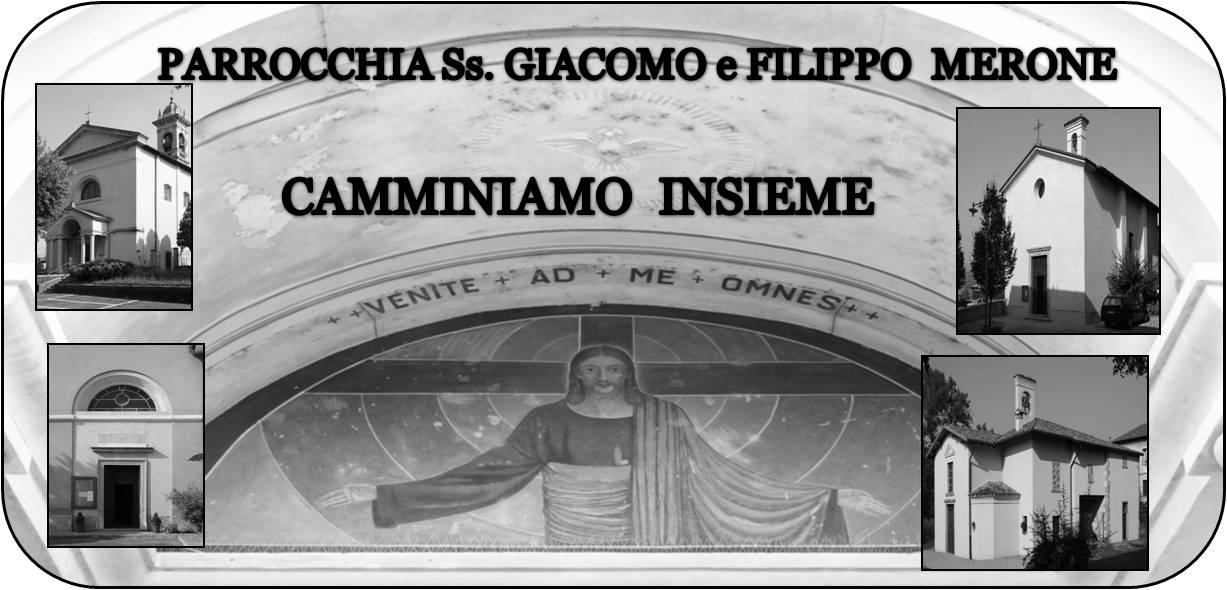 11 marzo 2018                                              Anno VI, n°254Credo SignoreQueste parole sono la conclusione del dialogo tra Gesù e il cieco miracolato. Parole che dicono una professione di fede. Parole che vengono dopo che questo uomo testimone di un miracolo avvenuto su di lui, riconosce in Gesù colui che gli ha salvato la vita. Anche noi siamo chiamati a lasciarci guarire da Gesù. Ma per fare questo dobbiamo prima riconoscerci “ malati”, ciechi, incapaci di vedere appieno tutto ciò che Do fa in noi. Solo se sapremo riconoscere l’opera di Dio nella nostra storia e sapremo raccontarla e testimoniarla allora si compirà davvero un miracolo: saremo guariti dall’indifferenza, dal sonno,  dal peccato. Lasciamo che Gesù ci apra gli occhi, lasciamo che entri nel nostro cuore, nella profondità del nostro essere e ci mostri la luce vera, la luce della Pasqua. E saremo anche noi capaci di dire con convinzione: IO CREDO SIGNORE, IO TI VEDO.Don MarcoVITA  DI  COMUNITÀLunedì 12 Marzo ore 21.00 in chiesa spettacolo teatrale “ Il caso Giuda” di Angelo FranchiniSabato 17 marzo ore 20.45 ospiteremo in chiesa una elevazione musicale in favore della comunità “tetto fraterno” a cura del corpo musicale di Cesana Brianza e della corale don Giuseppe SacchiQuaresima 2018Ogni mercoledì ore 6.30 santa messaOgni venerdì ore 15.00 – ore 18.00 – ore 20.30  Via crucisOgni Sabato dalle 16.00 alle 18.00 sante confessioni in chiesa parrocchialeOgni lunedì e martedì in chiesa parrocchiale alle ore 17.30 recita del Vespero prima della celebrazione della MessaScegliamo un gesto di carità per le nostre rinunce quaresimaliDomenica 11 Marzo ore 17.00 veglia decanale di Quaresima per adolescenti a Crevenna ( eremo san Salvatore)Piccolo regolamento per la quaresima (e per la vita) Una volta al giorno (almeno) : la PreghieraUna volta alla settimana (almeno): la Santa MessaUna volta al mese (almeno): la confessioneUna volta all’anno: la settimana Santa-----------------------------------------------------------------------------SPETTACOLO TEATRALE  Lunedì 12 marzo ore 21.00 in chiesaIL CASO GIUDA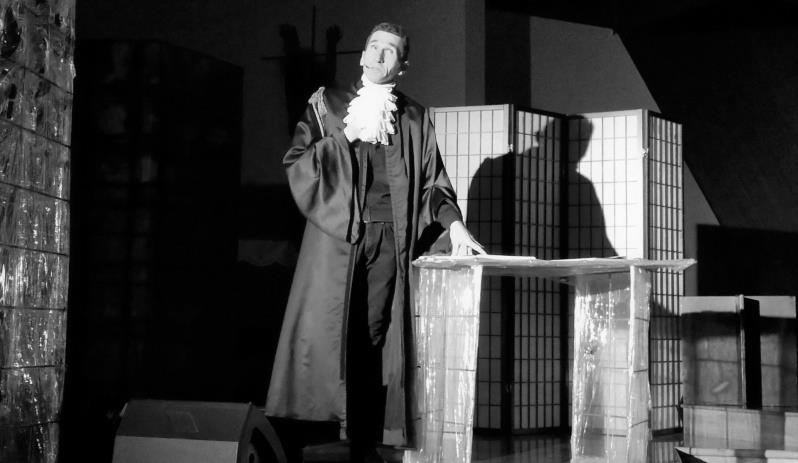  A N G E L O     F R A N C H I N IGiuda è accusato e condannato, da sempre, per il tradimento e il suicidio.  Ma un misterioso avvocato vuole riaprire il caso. Perché nuovi dubbi emergono. Omissioni, prove inesistenti, silenzi… E Gesù ha perdonato così tanta gente… non ha perduto nessuno… forse non ha perduto neanche questo “nostro fratello”… Credete che sia soltanto la solita storia? Credete che poi tutto tornerà come prima? Serenamente… Rassicurante… Chissà… forse  non  sarà  più  possibile… …perché questa è la stessa lunga notte di allora… cattiva… perché, come dice il Vangelo di Giovanni “Giuda è il figlio della perdizione, il diavolo”…ma Giuda…  è qui!!!...Sabato 17 ore 20.45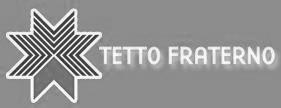 Concerto in chiesa  in favore della comunità tetto fraternoConcerto del corpo musicale di Cesana Brianza e del coro donGiuseppe SacchiDOM. 11Quarta domenica di Quaresima 7.308.3010.3016.0017.3018.00Fam. Baruffini, Invernizzi, Moltenia S. Caterina Tina, Piero, Leonarda, Paolopro populobattesimivesperifam. Fusi e VillaLUN.12feria  8.0018.00a S. Caterina:  S. Messa Carlo Rigamonti, Umbertina, Giovanni BiffiMAR. 13feria18.00Teodoro e Maria, Fam. Negri e MolteniMER. 14feria6.3018.00S. Messa in parrocchiaa S. Francesco  Sala Giancarlo, Pisapia Antonio, Greggio Mario, D’amato Catello e Stefano, Proto Maria Antonia, Piccilli AlmerindaGIO. 15feria16.0018.00alla residenza Anziani:   a s. Caterina: Fam. Morra e Siervo, Fam. Spadoni e BruschiVEN.16Feria aliturgica15.0018.0020.30Via crucisVia crucis per i ragazziVia crucis SAB. 17feria16.0017.0018.00S. Confessionia S. Francesco :  FabioFam. De Palma, Vismara, Mauri e  IlarioDOM. 18Quinta domenica di Quaresima 7.308.3010.3017.3018.00Bernasconi Gemma e Melania ( Legato)a S. Caterina  Borgonovo Giuseppe e Teresinapro populovesperiMaria